Re-Cycled Cardboard Seedling Pots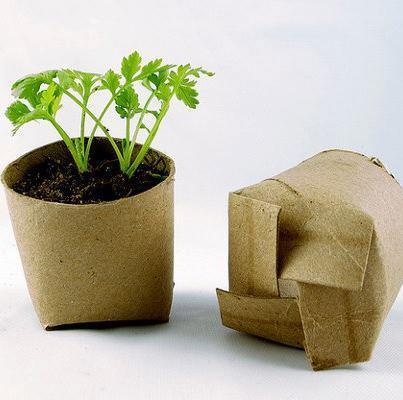 What you will need:Cardboard roll or toilet paper rollScissorsPlastic tray container or egg cartonPotting mix / dirt / compostTexta / pen /pencilWaterCut 4 even 1cm slits into the bottom of the roll and fold each tag into itself so that it holdsFill with your soil and make a hole in the centre with your pen and place 1 seed in to each hole.make some holes into the bottom of the container to allow excess water to drain away so that your pots do not become soggy.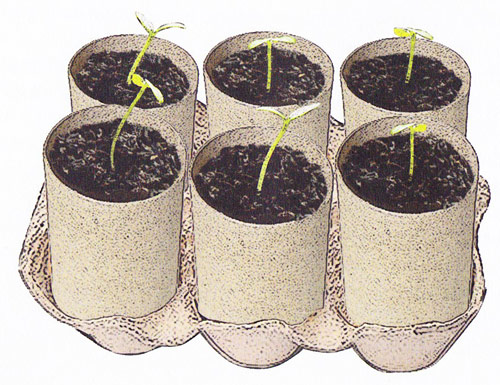 Place your new recycled / bio-degradable cardboard                                                                   pots neatly into the tray. Label your new plants so we know what you have grown and water it gently. Put it in a sunny position and make sure you keep the soil moist and water gently when it appears dry. Enjoy watching your new seeds grow! You may even like to take a photo of it and again when you plant it at school!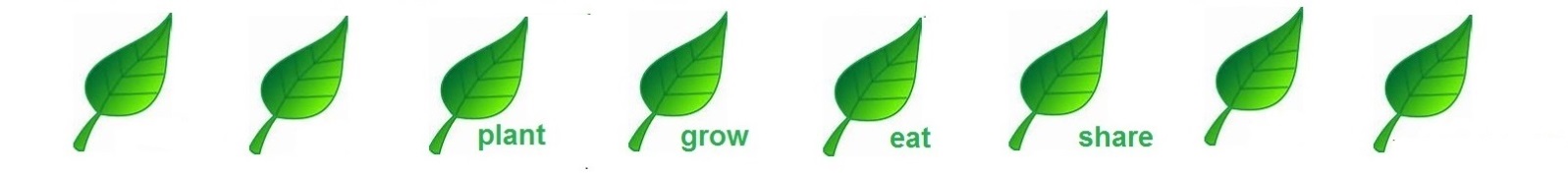 